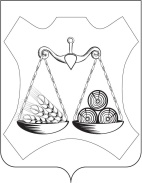 АДМИНИСТРАЦИя Вахрушевского городского поселения Слободского района КИРОВСКОЙ ОБЛАСТИПОСТАНОВЛЕНИЕпгт ВахрушиВ соответствии с Федеральным законом от 06.10.2003 N 131-ФЗ  "Об общих принципах организации местного самоуправления в Российской Федерации", Федеральным законом от 27.07.2010 № 210-ФЗ «Об организации предоставления государственных и муниципальных услуг», Администрация Вахрушевского городского поселения ПОСТАНОВЛЯЕТ:1. Внести в Административный регламент предоставления муниципальной услуги  «Установление сервитута (публичного сервитута) в отношении земельного участка, находящегося в государственной или муниципальной собственности», утвержденный Постановлением администрации Вахрушевского городского поселения № 3 от 13.01.2023  (далее Регламент) следующие изменения:Пункт 2.11. Раздела 2 Регламента дополнить подпунктом 4  в следующей редакции: «4. Предоставления на бумажном носителе документов и информации, электронные образы которых ранее были заверены в соответствии с пунктом 7.2 части 1 статьи 16  Федерального закона № 210-ФЗ, за исключением случаев, если нанесение отметок на такие документы либо их изъятие является необходимым условием предоставления государственной или муниципальной услуги, и иных случаев, установленных федеральными законами.».2. Настоящее решение опубликовать в официальном печатном издании «Информационный бюллетень».Глава администрации Вахрушевского городского поселения                                       М.В. Ефремов04.05.2023 №102О внесении изменений в административный регламент предоставления муниципальной услуги «Установление сервитута (публичного сервитута) в отношении земельного участка, находящегося в государственной или муниципальной собственности»